СУМСЬКА МІСЬКА РАДАVIІІ СКЛИКАННЯ XLV СЕСІЯРІШЕННЯЗ метою виконання бюджету Сумської міської територіальної громади, ураховуючи листи управління освіти і науки Сумської міської ради від 01.05.2023 № 13.01-18/638, від 04.05.2023 № 13.01-18/654, від 07.06.2023                № 13.01-18/329, управління капітального будівництва та дорожнього господарства Сумської міської ради від 03.04.2023 № 163/09.03, від 04.05.2023 № 214/09.04, від 08.06.2023 № 239/09.03, керуючись статтею 25 Закону України «Про місцеве самоврядування в Україні», Сумська міська радаВИРІШИЛА:Унести зміни до Програми підвищення енергоефективності в бюджетній сфері Сумської міської територіальної громади на 2022-2024 роки, затвердженої рішенням Сумської міської ради від 26 січня 2022 року                         № 2715 – МР (далі - Програма), а саме:	1.1. Додаток 1 «Паспорт Програми», додаток 2 «Напрями діяльності, завдання та заходи програми підвищення енергоефективності в бюджетній сфері Сумської міської ТГ на 2022-2024 роки», додаток 3 «Перелік завдань Програми підвищення енергоефективності в бюджетній сфері Сумської міської територіальної громади на 2022-2024 роки», додаток 4 «Результативні показники виконання завдань Програми підвищення енергоефективності в бюджетній сфері Сумської міської територіальної громади на 2022-2024 роки», , викласти в новій редакції згідно з додатками 1–4 до цього рішення.Організацію виконання даного рішення покласти на заступника міського голови згідно з розподілом обов’язків. Сумський міський голова                                                      Олександр ЛИСЕНКОВиконавець: Світлана ЛИПОВА                         _____________Ініціатор розгляду питання: Сумський міський головаПроєкт рішення підготовлено Департаментом фінансів, економіки та інвестицій СМРДоповідач: Липова С.А.Рішення Сумської міської ради «Про внесення змін до Програми підвищення енергоефективності в бюджетній сфері Сумської міської територіальної громади на 2022-2024 роки, затвердженої рішенням Сумської міської ради від 26 січня 2022 року № 2715 – МР (зі змінами)» доопрацьовано з урахуванням пропозицій депутатів Сумської міської ради Ірини ДЯДЕНКО, Сергія ДМИТРЕНКА і вичитано, текст відповідає оригіналу прийнятого рішення та вимогам статей 6-9 Закону України «Про доступ до публічної інформації» та Закону України «Про захист персональних даних».Проєкт рішення Сумської міської ради «Про внесення змін до Програми підвищення енергоефективності в бюджетній сфері Сумської міської територіальної громади на 2022-2024 роки, затвердженої рішенням Сумської міської ради від 26 січня 2022 року № 2715 – МР (зі змінами)» оприлюднений 23 червня 2023 року, п. 3 та завізований:Директор Департаменту фінансів,економіки та інвестицій Сумської міської ради			Світлана ЛИПОВА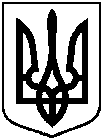 Проєктоприлюднено«___» __________2023 р.від 09 серпня 2023 року № 3978 – МР м. СумиПро внесення змін до Програми підвищення енергоефективності в бюджетній сфері Сумської міської територіальної громади на               2022-2024 роки, затвердженої рішенням Сумської міської ради від 26 січня 2022 року № 2715 – МР (зі змінами)Директор Департаменту фінансів, економіки та інвестицій Сумської міської радиС.А. ЛиповаГоловний спеціаліст – юрисконсульт Департаменту фінансів, економіки та інвестицій Сумської міської радиА.А. МуравськаНачальник правового управління Сумської міської радиКеруючий справами виконавчого комітету Сумської міської радиСекретар Сумської міської радиО.В. ЧайченкоЮ.А. ПавликО.М. Рєзнік